ریاست جمهوریسازمان برنامه و بودجه کشورمرکز آمار ایراننتایج آمارگیری اندازه‌گیری فصلی تعداد و تولیدات دام سنگین (گاو و گوساله)بهار 1403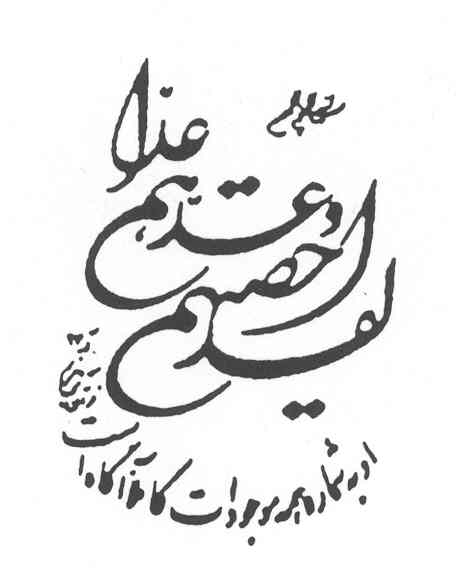 نشانه‌هاي نشريات مركز آمار ايران-	آمار گردآوري نشده است.0 0 0	آمار در دسترس نيست.×	ذاتاً يا عملاً وجود ندارد.××	جمع و محاسبه غير ممكن يا بي‌معني است.رقم كمتر از نصف واحد است.رقم (نسبت) ناچيز و قابل صرف‌‌نظركردن است.*	رقم غير قطعي است.**	رقم جنبه تخميني دارد.	به‌دليل حفظ محرمانگي، رقم قابل انتشار نيست.اختلاف در سرجمع‌ها به علت سرراست كردن ارقام است. محاسبه‌ نسبت‌ها و شاخص‌ها قبل از سرراست كردن ارقام صورت گرفته است.پيشگفتارپرورش دام سنگین (گاو، گاومیش و شتر) یکی از دو فعالیت اصلی زیر بخش دامداری است. مهمترین دام سنگینی که در کشور ما پرورش داده می‌شود، گاو و گوساله است که حدود 90 درصد کل شیر تولیدی دام‌های کشور و بیش از نیمی از وزن گوشت قرمز عرضه شده توسط کشتارگاه‌های دام را به خود اختصاص می‌دهد. به دنبال اجرای طرح آمارگیری ماهانه تعداد و تولیدات دام سنگین در زمستان سال 1398، اجراي این طرح آمارگیری به صورت فصلی از ابتدای سال 1399 در دستور کار مرکز آمار ایران قرار گرفت.در این طرح آمارگیری اطلاعات مربوط به تعداد گاو و گوساله در روز آمارگیری (زمان مرجع آخرین ماهِ هر فصل) به تفکیک سن و جنس و تعداد دام زنده به‌دنیا آمده، تعداد دام پروار شده و مقدار تولید شیر در فصل آمارگیری، از بیش از 4000 بهره‌بردار دارای فعالیت پرورش گاو و گوساله که با استفاده از چارچوب سرشماری عمومی کشاورزی 1393 که با روش‌های نمونه‌‌گیری انتخاب شده‌اند، پرسیده شد و نتایج با روشهای آماری به سطح کل جامعه تعمیم داده شد. نشریه حاضر، حاوی اطلاعات حاصل از اجرای طرح در بهار 1403 است.از این اطلاعات علاوه بر کمک به برنامه‌ریزی‌های تخصصی بخش دام، اطلاعات ارزشمندی برای متولیان تنظیم بازار فرآورده‌ها و نهاده‌های مرتبط با این نوع دام و محققان فراهم مي‌شود.اميد است كه اطلاعات ارائه شده مورد استفاده تصميم‌گيران، برنامه‌ريزان و پژوهشگران قرار گيرد و اين مركز با بهره‌گيري از نظرات آنان در تهيه و ارائه اطلاعات دقيق و بهنگام آماري مورد نياز گام‌هاي مؤثرتري بردارد.شايان ذكر است اطلاعات اين نشريه از طريق درگاه ملي ايران به آدرس www.amar.org.ir  قابل دسترسي مي‌باشد.مركز آمار ايرانفهرست مندرجاتعنوان	صفحهمقدمه	2راهنماي كاربران	3مشخصات كلي طرح	4تعاريف و مفاهيم	6خلاصه یافته‌ها	7جدول‌های آماری	10مقدمهبه‌منظور تأمین نيازهاي آماري برنامه‌ريزان بخش دام از آخرین وضعیت تعداد گاو و گوساله و مقدار تولیدات این نوع دام، طرح آمارگیری نمونه‌ای اندازه‌گیری فصلی تعداد و تولیدات دام سنگین (گاو و گوساله) از تاریخ 19 لغایت 30 خرداد ماه 1403 در 31 استان كشور اجرا شد. در اين طرح، اطلاعاتی در مورد «تعداد دام در روز آمارگیری به تفکیک سن و جنس» و «تعداد دام زنده به‌دنیا آمده، تعداد دام پروار شده و مقدار تولید شیر در فصل بهار» از بیش از 4000 بهره‌بردار نمونه در كشور که با روش‌های آماری، انتخاب شده‌اند به شیوه آمارگیری تلفنی جمع‌آوري شد و اطلاعات آن با شیوه‌های آماری، به کل جامعه تعمیم داده ‌شد.استفاده از اطلاعات ارائه شده مستلزم آشنايي با مفاهيم، اصطلاحات فني و روش‌هاي اجرايي به‌كار رفته در اين طرح آمارگيري است كه ممكن است با برداشت‌هاي موجود در اذهان عمومي متفاوت باشد. به‌منظور ممانعت از برداشت‌هاي سليقه‌اي از نتايج طرح، مطالعه تعاريف و مفاهيم به‌كار رفته در اين طرح به كاربران محترم توصيه مي‌شود.راهنماي كاربراننكات مورد توجه در جدول‌هاي آماريهر جدول آماري از عنوان، سرستون‌ها، ستون شرح و متن جدول تشكيل شده است كه بايد به مندرجات آن‌ها به دقت توجه شود. متن جدول شامل اعدادي است كه اطلاعات آماري را تشكيل مي‌دهند و به‌وسيله مندرجات سه قسمت (عنوان، سرستون و شرح) قابل درك و تبيين مي‌باشد. در برخي موارد مطالب مندرج در سه قسمت نام برده شده براي درك اطلاعات متن كافي نيست و بايد به زيرنويس‌ها، تعاريف و توضيحات اين نشریه توجه شود.در عنوان جدول معمولاً زمان آماري و ماهيت يا موضوع اعداد متن جدول به‌طور كلي توضيح داده مي‌شود. ستون شرح و سرستون‌ها به‌طور دقيق ماهيت و مفهوم اطلاع مندرج در خانه محل تقاطع را مشخص مي‌كند.توضیحات مهمبازنگری اول: با توجه به استفاده از نمونه‌های ثابت در این طرح آمارگیری از یک سو و تغییرات سریع در جامعه بهره‌برداران دارای دام و تعداد دام آن‌ها از سوی دیگر، نیاز به اعمال تغییراتی در طرح به منظور افزایش دقت برآوردها کاملاً احساس شد. با اجرای آمارگیری تفصیلی دامداری کشور - 1399 و کسب اطلاعات به‌روز از این فعالیت، امکان بازنگری ضرایب و اصلاح برآورد‌ها با هدف ارائه اطلاعات با دقت بالاتر فراهم شد. اطلاعات مندرج در این نشریه از فصل پاییز 1399 تا پاییز 1402 بر اساس بازنگری اول ارائه شده است. بازنگری دوم: به‌دنبال اجرای طرح آمارگیری تفصیلی از دامداری‌های کشور – 1402 و کسب اطلاعات جدید از فعالیت دامداری نظیر کاهش تعداد بهره‌برداران پرورش دهنده دام (به‌ویژه دام بومی) و تغییر در تعداد دام در طبقات مختلف (کاهش تعداد بهره‌برداری و تعداد دام در بهره‌برداری‌های کوچک و افزایش آن در بهره‌برداری‌های بزرگ)، بازنگری دوم در این طرح انجام شد و اطلاعات از فصل زمستان 1402 بر اساس این بازنگری ارائه می‌شود. از جمله نتایج بازنگری جدید، افزایش تعداد دام‌های نژاد اصیل و کاهش تعداد دام‌های نژاد بومی است.مشخصات كلي طرحسابقه طرحاین طرح آمارگیری برای نخستین بار در فصل زمستان سال 1398 به‌صورت ماهانه و پس از آن به‌صورت فصلی از بهار 1399 اجرا شد.هدف کلیهدف کلی از اجراي اين طرح، برآورد تعداد و میزان تولیدات دام سنگین (گاو و گوساله) در فصل بهار 1403 بود.جامعه‌ هدفجامعه هدف طرح، بهره‌برداري‌هاي کشاورزي در نقاط شهری یا روستایی کشور متعلق به خانوارهاي معمولی ساکن، بهره‌برداران غیرساکن و شرکت‌هاي رسمی و مؤسسات عمومی است که در روز آمارگیري داراي فعالیت پرورش گاو و گوساله بوده‌اند.جامعه آمارگيريجامعه آمارگیري اين طرح، شامل همه بهره‌برداري‌هاي کشاورزي داراي فعالیت پرورش گاو و گوساله در نقاط شهري و روستايی کشور متعلق به خانوارهاي معمولی ساکن، بهره‌برداران غیرساکن و شرکت‌هاي رسمی و مؤسسات عمومی است که بنا بر اطلاعات سرشماري عمومی کشاورزي 1393، داراي حداقل 5 رأس گاو و گوساله بوده‌اند.واحد آماريواحد آماري اين طرح، يک بهره‌برداري کشاورزي داراي فعالیت پرورش گاو و گوساله در نقاط شهري يا روستايی کشور متعلق به خانوارهاي معمولی ساکن، بهره‌برداران غیرساکن و شرکت‌هاي رسمی و مؤسسات عمومی است که در روز آمارگیري داراي فعالیت پرورش گاو و گوساله بوده‌اند.زمان آماريزمان آماري برای متغیرهای مربوط به تعداد دام، روز آمارگیری و براي سایر اطلاعات، فصل بهار 1403 بوده است.زمان آمارگيريزمان آمارگيري اين طرح، 19 لغایت 30 خرداد سال 1403 بوده است.روش جمع‌آوري اطلاعاتاطلاعات بهره‌برداران نمونه از طریق آمارگیری تلفنی جمع‌آوري شد. در صورت عدم امکان تکمیل پرسشنامه برای بهره‌بردار نمونه اصلي، پرسشنامه برای واحدهاي نمونه جايگزين تکمیل شد.سطح  ارائه برآوردهابرآوردها در سطح کل کشور ارائه شده است.خطاي نمونه‌گيري قابل پذيرشحداكثر خطاي نمونه‌گیری مورد پذيرش برای متغیر «تعداد دام» حدود 5 درصد پیش‌بینی شده است.تعاريف و مفاهيمبهره‌برداري كشاورزيیک واحد تولیدی اقتصادی كشاورزي است كه تحت مديريت واحدي قرار دارد.بهره‌برداری پرورش دهنده گاو و گوسالهیک بهره‌برداری کشاورزی است که به پرورش گاو یا گوساله در روز آمارگیری، به صورت سنتی یا صنعتی می‌پردازد.دام زنده به دنیا آمدهگوساله متولد شده در فصل آمارگیری است هرچند كه بعد از تولد مرده باشد.دام کشتاریدامی است که دارای گوشت قابل مصرف بوده و به دلایل مختلف مانند پایان دوره پروار، بیماری، کاهش تولید و جلوگیری از تلف شدن روانه کشتارگاه شده و یا توسط دامدار ذبح می‌شود.خلاصه یافته‌هاتعداد گاو و گوسالهنتایج طرح آمارگیری اندازه‌گیری فصلی تعداد و تولیدات دام سنگین (گاو و گوساله)، در بهار 1403 نشان می‌دهد که تعداد گاو و گوساله موجود در دامداری‌های کشور در خرداد ماه، 57/5 میلیون رأس بوده است.تعداد گاو و گوساله به تفکیک نژاددر خرداد ماه سال 1403، تعداد 73/1 میلیون رأس گاو و گوساله اصیل، 38/2 میلیون رأس گاو و گوساله آمیخته و 46/1 میلیون رأس گاو و گوساله بومی در بهره‌برداری‌های پرورش دهنده گاو و گوساله وجود داشته است.تعداد گوساله زنده بهدنیا آمدهدر بهار 1403، تعداد 415 هزار رأس گوساله در بهره‌برداری‌های پرورش‌دهنده دام کشور متولد شد.تعداد دام پروار شدهدر بهار 1403، تعداد 458 هزار رأس گاو و گوساله در دامداری‌های کشور پروار شده است. مقدار تولید شیرمقدار تولید شیر گاو در فصل بهار سال 1403، بیش از 31/2 میلیون تن برآورد شده است.جدول‌های آماریجدول 1 – تعداد گاو و گوساله – شهریور 1400 تا خرداد 1403 (هزار رأس)	جدول 2 – تعداد گاو و گوساله اصیل – شهریور 1400 تا خرداد 1403 (هزار رأس)جدول 3 – تعداد گاو و گوساله آمیخته – شهریور 1400 تا خرداد 1403 (هزار رأس)جدول 4 – تعداد گاو و گوساله بومی – شهریور 1400 تا خرداد 1403 (هزار رأس)جدول 5– تعداد گوساله زنده به‌دنیا آمده، تعداد دام پروار شده و مقدار تولید شیر – تابستان 1400 تا بهار 1403شرحجمعاز بدو تولد تا یک سالاز بدو تولد تا یک سالاز یک سال تا دو سالاز یک سال تا دو سالبیش‌تر از دو سالبیش‌تر از دو سالشرحجمعمادهنرمادهنرمادهنرشهریور 1400 ..............................557090412016784502208130آذر 1400 ......................................555572718845783361924105اسفند 1400 ..........................562588213326424462219104خرداد 1401 ..........................55007631765551406193085شهریور 1401 .......................54607271822539394189582آذر 1401 ...............................53026871733543350191080اسفند 1401 ..........................54457511733562358197071خرداد 1402 .........................54727451771565359195974شهریور 1402 .......................54537331707595394195866آذر 1402 ..............................54837031626620440202766اسفند 1402 .........................54637461615608455197861خرداد 1403 .........................55747501709615438198676شرحجمعاز بدو تولد تا یک سالاز بدو تولد تا یک سالاز یک سال تا دو سالاز یک سال تا دو سالبیش‌تر از دو سالبیش‌تر از دو سالشرحجمعمادهنرمادهنرمادهنرشهریور 1400 ..............................13182391922108357221آذر 1400 .......................................13471834091737049517اسفند 1400 .................................13082112691918753614خرداد 1401 .................................13011833801687448511شهریور 1401 ..............................13641874031769349113آذر 1401 .......................................143018939117910155911اسفند 1401 .................................1406218265206956129خرداد 1402 .................................1446216310208846209شهریور 1402 ..............................14722222962271026187آذر 1402 .......................................1498222285232996546اسفند 1402  ................................16542523252521296888خرداد 1403 .................................172625436327111970910شرحجمعاز بدو تولد تا یک سالاز بدو تولد تا یک سالاز یک سال تا دو سالاز یک سال تا دو سالبیش‌تر از دو سالبیش‌تر از دو سالشرحجمعمادهنرمادهنرمادهنرشهریور 1400 ..............................238837549428726491950آذر 1400 ......................................238431281424018379641اسفند 1400 ..........................241136559426024690243خرداد 1401 ..........................242132976822923682138شهریور 1401 .......................234730478621721778736آذر 1401 ...............................220427975321517374935اسفند 1401 ..........................232230282520818976830خرداد 1402 .........................232129381921519976135شهریور 1402 .......................229128278121921276730آذر 1402 ..............................232327472823525280133اسفند 1402 .........................234030273322625379730خرداد 1403 .........................238330577321925479239شرحجمعاز بدو تولد تا یک سالاز بدو تولد تا یک سالاز یک سال تا دو سالاز یک سال تا دو سالبیش‌تر از دو سالبیش‌تر از دو سالشرحجمعمادهنرمادهنرمادهنرشهریور 1400 ..............................186429051518010371659آذر 1400 .......................................18242326611658363448اسفند 1400 .................................190630646919111278047خرداد 1401 .................................17782516161549662536شهریور 1401 ..............................17482366321468361733آذر 1401 .......................................16682195881487760234اسفند 1401 .................................17172306431477459032خرداد 1402 .................................17042356421427657831شهریور 1402 ..............................16902296291498157329آذر 1402 .......................................16622066131539057228اسفند 1402  ................................14691925571317349324خرداد 1403 .................................14651905731246548526شرحگوساله زنده به‌دنیا آمده(هزار رأس)دام پروار شده
(هزار رأس)شیر
(هزار تن)تابستان 1400 ..............................3705662122پاییز 1400 ....................................2865621676زمستان 1400 ..............................4674391989بهار 1401 .......................................3484001856تابستان 1401 ..............................2394301899پاییز 1401 .....................................2854391753زمستان 1401 ..............................3855701946بهار 1402 ......................................3754932054تابستان 1402 ..............................2925122136پاییز 1402 .....................................3494622104زمستان 1402 ..............................3884142227بهار 1403 ......................................4154582311